PROCESO DE PLANEAMIENTO ESTRATÉGICO DEL SECTOR CULTURASESIÓN 2Tendencias ObjetivosComprender el concepto de tendencias y aprender a identificarlas. Analizar las tendencias pertinentes y su impacto en el modelo conceptual del sector. Requisitos previosModelo conceptual del sector graficado.Producto de la sesión Listado de tendencias impactadasDescripción de las actividadesEl desarrollo de la sesión se realizará según se describe a continuación:Definición de tendenciasEl análisis del entorno de un sector se realiza a través de la observación del comportamiento de una serie de elementos que podrían impactar en el sector.Una tendencia es el posible comportamiento a futuro de una variable, asumiendo la continuidad de su patrón histórico. La importancia de la tendencia está en la capacidad de impactar, de forma positiva o negativa, en los componentes del sector.Ejemplos de tendencias mundialesBuscar e identificar tendenciasEs el proceso de recolección ordenada de información sobre tendencias referidas al sector. Las principales fuentes para buscar tendencias son: InternetPublicaciones especializadasExperiencia propiaBases de datosEjemplo de búsqueda de información en Internet:Sistema: Industrias culturalesBuscador seleccionado: GooglePalabras de búsqueda: tendencias industrias culturales, tendencias mundiales cultura, global trends about cultural industries, cultural trends.Ejemplo de documentos y sitios Web identificados:La cultura y la comunicación Mexicana bajo las leyes del Mercado.En: http://biblioteca.itam.mx/estudios/estudio/letras34/notas3/sec_1.htmlIndustrias culturales en América Latina: la tendencia a la concentración frente al potencial crecimiento del mercado.En: http://grupo.us.es/grehcco/ambitos_16/25mancinas.pdfSe analizan los documentos encontrados a fin de identificar tendencias. Por ejemplo, analicemos el siguiente texto, extraído del documento “Industrias culturales en América Latina”:“Como señalamos al inicio de este trabajo, las tendencias mundiales de la comunicación se ven reflejadas en el desarrollo de los medios de comunicación en Latinoamérica. Quizá una de las tendencias más visibles sea la agrupación de más medios en menos manos, las alianzas y fusiones que se están dando continuamente con el objeto de permanecer en el mercado o como opción única de supervivencia. Obedeciendo a esta tendencia de concentración mediática se crearon grupos gigantescos de comunicación como Televisa, en México; O Globo, en Brasil; Cisneros, en Venezuela y Clarín, en Argentina. Los cuatro grupos son líderes en la producción audiovisual, poseen cadenas de radio y televisión, además de industrias editoriales y producción de música. Gigantescos grupos que poseen las características que definen, según Ramón Reig (2004), a los conglomerados: conectados a redes financieras y tecnológicas, se han ido fusionando progresivamente estableciendo alianzas y acuerdos coyunturales para acciones concretas y para la compra-venta de productos mensajísticos, entre otros”. (Página 466)De este texto se puede extraer la siguiente tendencia:“Concentración de medios de comunicación en grandes conglomerados”Esta tendencia está compuesta por una variable y su comportamiento:Seleccionar las tendencias pertinentes Se elabora una lista de todas las tendencias identificadas las mismas que serán insertadas en una Matriz de tendencias:Matriz de tendencias y valoración de pertinencia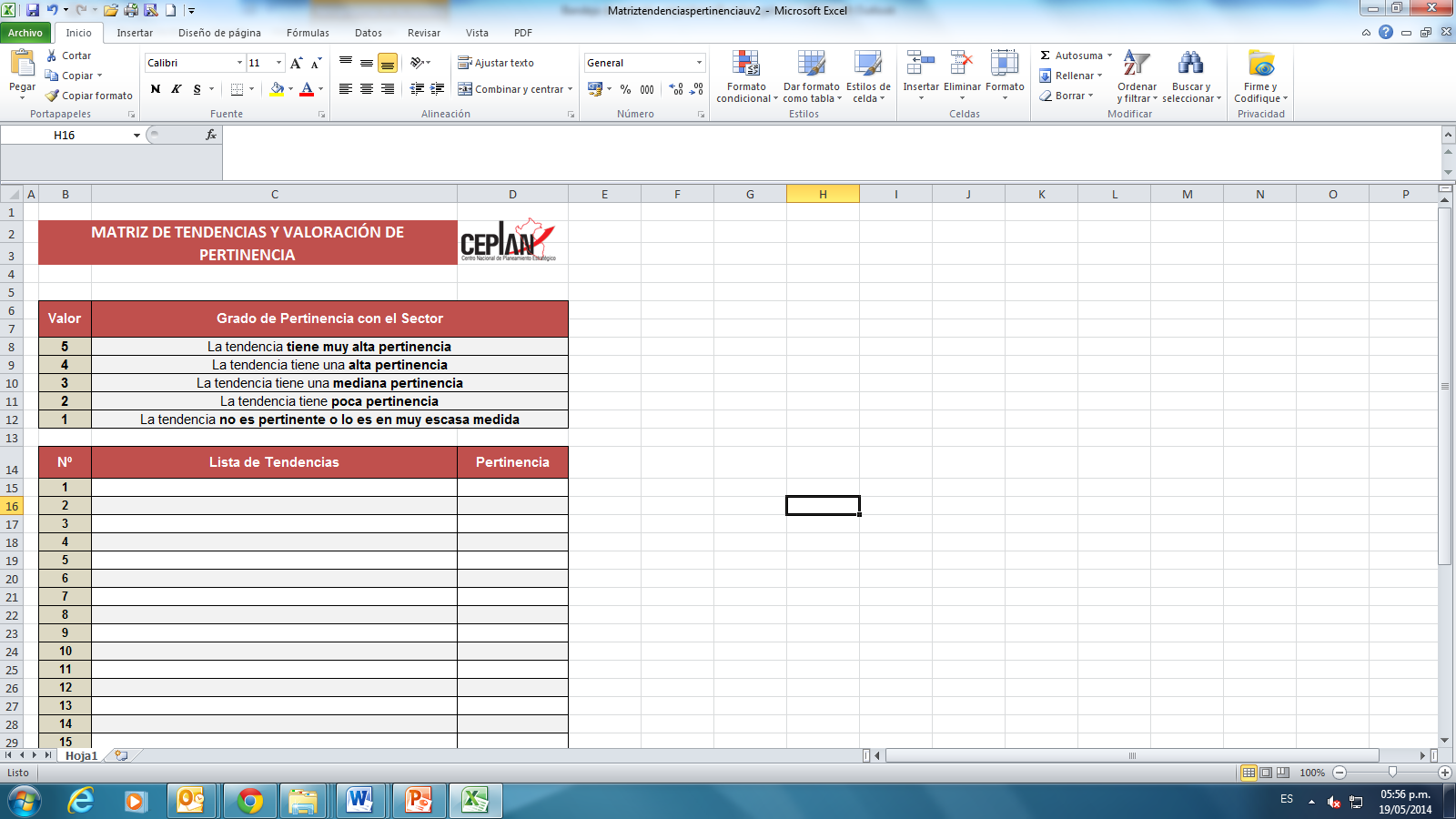 Una vez concluida la lista de tendencias, se procederá a valorar las tendencias de acuerdo al criterio de pertinencia: La valoración se realizará usando la siguiente escala: Escala de valoración de pertinencia En la matriz se valorará cada una de las tendencias listadas: 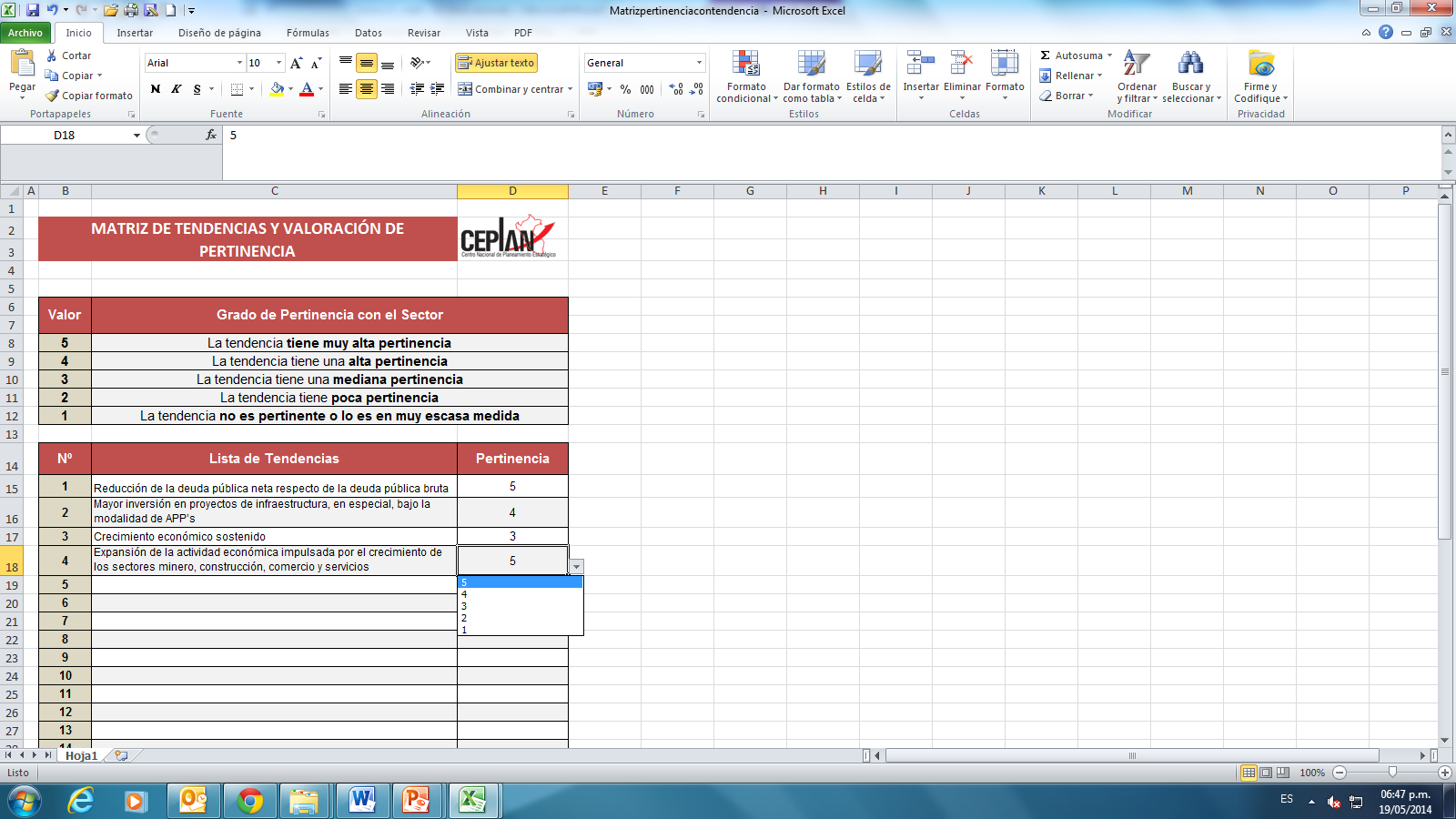 Analizar las tendencias que impactan en el modelo conceptual Se seleccionan las tendencias con una “muy alta pertinencia” para el sector y se analizan los impactos de cada tendencia sobre cada uno de los componentes del modelo conceptual. Ejemplo de incorporación de tendencias en el modelo conceptual 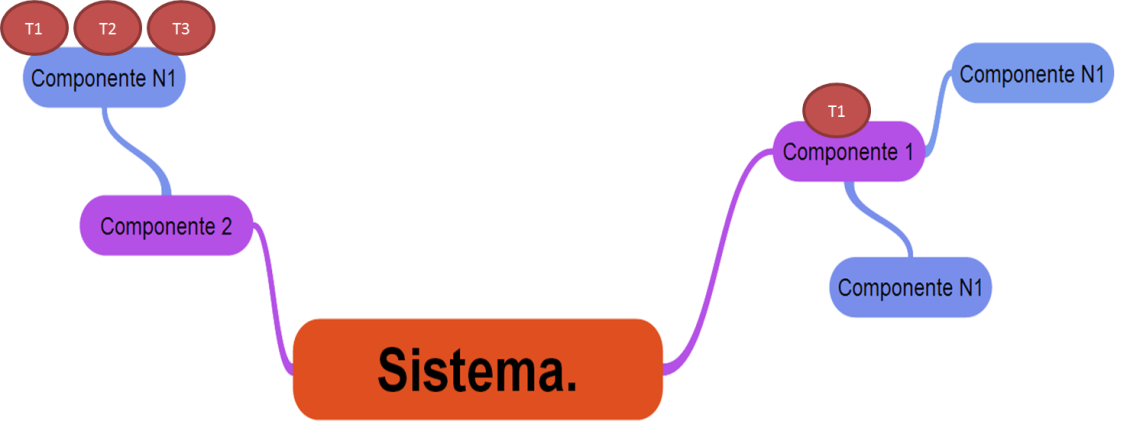 Si un componente es impactado por varias tendencias, esto nos indicará que ese componente es muy sensible al entorno.Como producto de la sesión se listan las tendencias que impactan en el modelo conceptual. Escasez de recursos naturales como agua, alimentos, energía y mineralesUrbanización y expansión de las ciudadesCambio climáticoVariableAgrupación de medios de comunicaciónComportamiento ConcentraciónValorGrado de Pertinencia ValorGrado de Pertinencia 5La tendencia tiene muy alta pertinencia4La tendencia tiene una alta pertinencia3La tendencia tiene una mediana pertinencia2La tendencia tiene poca pertinencia1La tendencia no es pertinente o lo es en muy escasa medida